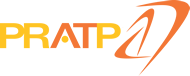 Ciertas actividades pueden aumentar las posibilidades de una caída… ¿Qué tipos de riesgos te estás tomando?Circule “SI” o “NO” para cada una de sus contestaciones a las siguientes preguntas:Si contestó SI a alguna pregunta: Esta arriesgándose, por lo que puede estar aumentando las posibilidades de sufrir una caída. A mayor cantidad de contestaciones de SI, mayor el riesgo. Reflexione acerca de las preguntas que contestó SI, considere las consecuencias y piense como puede modificar o evitar esta actividad para disminuir el riesgo de caídas.Para más información, adaptaciones al hogar y equipos, y servicios de asistencia tecnológica para la prevención de caídas comuníquese con:Programa de Asistencia Tecnológica de Puerto Rico (PRATP)Teléfonos: 787-474-9999, 1-855-449-2999 (Libre de costo), 787-523-8681 (Servicio para sordos)¿Ha tenido una caída en el último año?SINO¿Usa o le han recomendado usar un bastón para caminar de forma segura? SINO¿A veces siente que pierde la estabilidad al caminar?SINO¿Necesita ayudarse de las manos para levantarse de una silla? SINO¿Toma medicamento que a veces lo hacen sentir mareado o más cansado de lo normal?SINO¿Camina alrededor de muebles al entrar a un cuarto?SINO¿Camina sobre o alrededor de cables en el suelo?SINO¿Tiene periódicos, revistas, zapatos, cajas, u otros objetos en el piso? SINO¿Carga muchos paquetes o bolsas a la vez?SINO¿Se apura para ir al baño?SINO¿Las cosas que utiliza frecuentemente se encuentran en lugares altos?SINO ¿Se coloca en puntillas para alcanzar un objeto?SINO¿Se trepa en bancos o sillas inestables o sin agarraderas?SINO¿Se apura para contestar el teléfono?SINO¿Se levanta de la cama muy rápido?SINO¿Puede alcanzar el interruptor de luz desde su cama? SINO¿Se levanta en la noche y no enciende la luz?SINO¿Es oscuro el pasillo entre su dormitorio y baño?SINO¿Es resbaloso el piso de la bañera o el piso de su baño?SINO¿Tiene alfombras sueltas en el piso?SINO¿Necesita algún apoyo para entra y salir de la ducha, bañera o inodoro?SINO¿Baja escaleras sin aguantarse de las barandas o pasamanos?SINO¿Hay luces en las escaleras?SINO